Производитель: ООО "РосТурПласт"140326, Московская обл, Егорьевский район, с. Лелечи, д. 47Тел./факс:8(495)540-52-62, (495) 287-17-57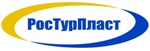 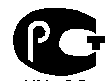 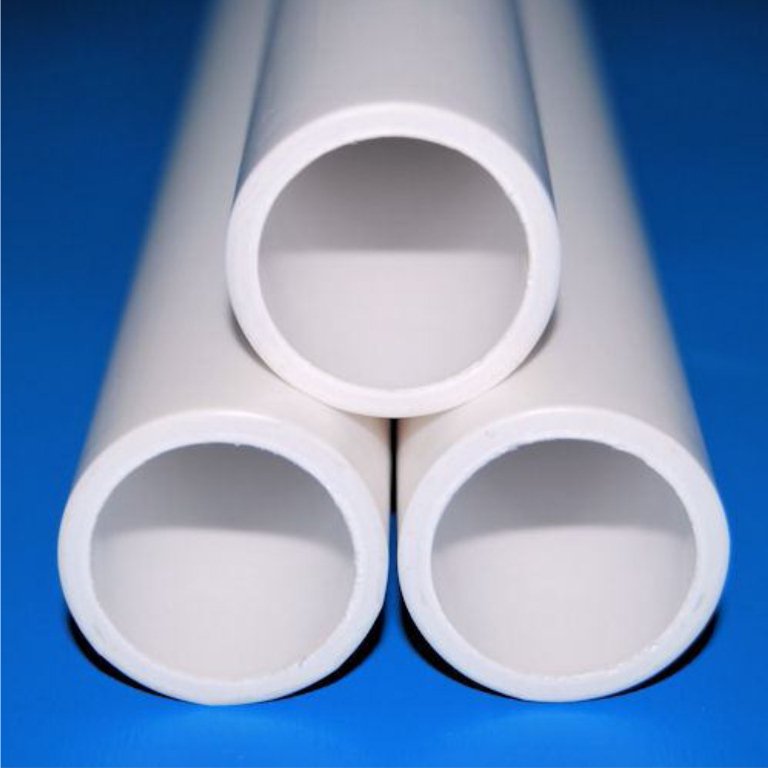 ТРУБА ПОЛИПРОПИЛЕНОВАЯPPR PN10Гост Р 52134-2003Артикул____________ПС–_________1.Назначение и область применения.Трубы применяется в системах питьевого и хозяйственно - питьевого назначения, а также в качестве технологических трубопроводов, транспортирующих жидкости и газы, неагрессивные к материалам трубы и фитингов. 2. Особенности конструкции.Трубы изготовлены из полипропилена рандом сополимера PPR-80(PPR-100). Цвет белый или серый. 3.Условия применения труб для гарантированного срока службы 50 лет.4.Технические характеристики.5.Указания по монтажу.5.1.Монтаж полипропиленовых труб должен осуществляться при температуре окружающей среды не ниже0 °С.  5.2.Соединения труб должны выполняться методом термической диффузионной раструбной сварки с помощью специального сварочного аппарата. Настроечная  рабочая температура 260°С. 5.3.Соединительные детали для раструбной сварки рекомендуется использовать того же производителя, что и трубы. В этом случае гарантируется одновременный прогрев на рабочую глубину трубы и фитинга. 5.4.Время нагрева при  выполнении соединений должно соответствовать изложенному в технических характеристиках. 5.5.Трубы,хранившиеся или транспортировавшиеся при температуре ниже 0°С, должны быть перед монтажом выдержаны в течение 2ч при температурене ниже+5°С.5.6.Монтаж систем из полипропиленовых труб следует вести в соответствии и с требованиями нормативных документов и СП 40-101-96 «Свод правил по проектированию и монтажу трубопроводов из полипропилена «Рандом сополимер»».6.Указания по эксплуатации и техническому обслуживанию.6.1.Трубы должны эксплуатироваться при условиях, указанных в таблицетехнических характеристик и при режимах, соответствующих принятомуклассу эксплуатации.6.2.Полипропиленовые трубы не допускаются к применению: -  при  рабочей температуре транспортируемой жидкости свыше 40ºС ;-  при рабочем давлении , превышающем допустимое для данного класса эксплуатации; -  в помещениях категорий «А,Б,В» по пожарной опасности (п.2.8. СП 40-101-96); - в помещениях с источниками теплового излучения, температура поверхности которых превышает 130ºС; -для раздельных систем противопожарного водопровода (п.1.2. СП 40-101-96). 7.Условия хранения и транспортировки.7.1.В соответствии с ГОСТ19433 полипропиленовые трубы не относятся ккатегории опасных грузов, что допускает их перевозку любым видомтранспорта в соответствии с правилами перевозки грузов, действующими наданном виде транспорта.7.2.При железнодорожных и автомобильных перевозках пакеты трубдопускаются к транспортировке только в крытом подвижном составе.7.3.Во избежание повреждения труб их следует укладывать на ровнуюповерхность, без острых выступов и неровностей. Сбрасывание труб странспортных средств не допускается.7.4.Хранение полипропиленовых труб должно производиться по условиям 5(ОЖ4),раздела 10  ГОСТ15150 в проветриваемых навесах или помещениях.7.5.Трубные пакеты допускается хранить  в штабелях высотой не более 2м.7.6.При хранении трубы должны быть защищены от воздействия прямыхсолнечных лучей.7.7.Погрузка и разгрузка допускается только при температуре выше–10ºС.Для транспортировки при температуре от-11до-20ºС следует принятьспециальные меры для предотвращения передачи механических нагрузок натрубы. Транспортировка при температуре ниже -21ºС запрещена.7.8.Запрещается складировать трубы на расстоянии менее1м от нагревательных приборов.8.Утилизация.8.1.Утилизация изделия (переплавка, захоронение, перепродажа) производится в порядке, установленном ЗаконамиРФот22августа2004г.№122-Ф3"Об охране атмосферного воздуха",от 10января2003г.№15-ФЗ"Оботходах производства и потребления",а также другими российскими ирегиональными нормами, актами, правилами, распоряжениями и пр.,принятыми во исполнение указанных законов.9.Гарантийные обязательства.9.1.Изготовитель гарантирует соответствие полипропиленовыхтруб техническим требованиям паспорта и ГОСТ Р 52134-2003, при условии соблюдения потребителем правил использования, транспортировки, хранения, монтажа и эксплуатации. 9.2. Гарантийный срок хранения – 3 года со дня изготовления труб.9.3.Гарантия распространяется на все дефекты, возникшие по вине завода - изготовителя. 9.4.Гарантия не распространяется на дефекты, возникшие в случаях:- нарушения паспортных режимов хранения, монтажа, испытанияэксплуатации и обслуживания изделия; - ненадлежащей транспортировки и погрузо-разгрузочных работ; -наличия следов воздействия веществ, агрессивных к материаламизделия;-наличия повреждений, вызванных пожаром, стихией, форс-мажорными обстоятельствами;-повреждений, вызванных неправильными действиями потребителя.10.Условия гарантийного обслуживания.10.1.Претензии к качеству товара могут быть предъявлены в течениегарантийного срока. Гарантийный срок составляет – 5 лет.10.2.Неисправные изделия в течение гарантийного срока ремонтируются илиобмениваются на новые бесплатно. Решение о замене или ремонте изделияпринимает сервисный центр. Замененное изделие или его части, полученныев результате ремонта, переходят в собственность сервисного центра.10.3.Затраты,связанные с демонтажом, монтажом и транспортировкой неисправного изделия в период гарантийного срока Покупателю невозмещаются.10.4.В случае необоснованности претензии, затраты на диагностику иэкспертизу изделия оплачиваются Покупателем.КлассэксплуатацииОписание класса эксплуатацииРабочее давление, барХВХолодное водоснабжение10№Наименование характеристикиЗначение характеристики для труб с размерамиЗначение характеристики для труб с размерамиЗначение характеристики для труб с размерамиЗначение характеристики для труб с размерамиЗначение характеристики для труб с размерамиЗначение характеристики для труб с размерами№Наименование характеристики20х1,925х2,332х2,940х3,750х4,663х5,81Наружный диаметр, мм20,025,032,040,050,063,02Допуск по диаметру, мм+0,3+0,3+0,3+0,4+0,5+0,63Нормализованная серия труб, S5,05,05,05,05,05,04Стандартное  соотношение,SDR11,011,011,011,011,011,05Номинальное давление,PN,бар1010101010106Вес трубы, кг/м.п.0,110,160,250,400,620,987Время нагрева при сварке, сек5781218248Время сварки, сек4466689Минимальная глубина при сварке, мм14151718202410Время остывания после сварки, сек12012022024025036011Внутренний объем 1 м.п., л0,2010,3140,5310,8051,2602,04512Относительное удлинение при разрыве, %Не менее 200 на образцах вырезанных из трубНе менее 200 на образцах вырезанных из трубНе менее 200 на образцах вырезанных из трубНе менее 200 на образцах вырезанных из трубНе менее 200 на образцах вырезанных из трубНе менее 200 на образцах вырезанных из труб13Предел текучести при растяжении, МПа25252525252514Коэффициент теплопроводности Вт. м/°С0,150,150,150,150,150,1515Коэффициент линейного расширения, 1/°С13,0х10-5(0,13 мм/м*°С)13,0х10-5(0,13 мм/м*°С)13,0х10-5(0,13 мм/м*°С)13,0х10-5(0,13 мм/м*°С)13,0х10-5(0,13 мм/м*°С)13,0х10-5(0,13 мм/м*°С)16Кислородо-проницаемость,Мг/м2 сутки˂6,0˂6,0˂6,0˂6,0˂6,0˂6,017Группа горючестиГ4Г4Г4Г4Г4Г418Группа воспламеняемостиВ3В3В3В3В3В319Дымообразующая способностьД3Д3Д3Д3Д3Д320Токсичность продуктов сгоранияТ3Т3Т3Т3Т3Т3